Социально-бытовая ориентировка 8 классДомашняя работаВопрос 1. Где должен переходить дорогу пешеход?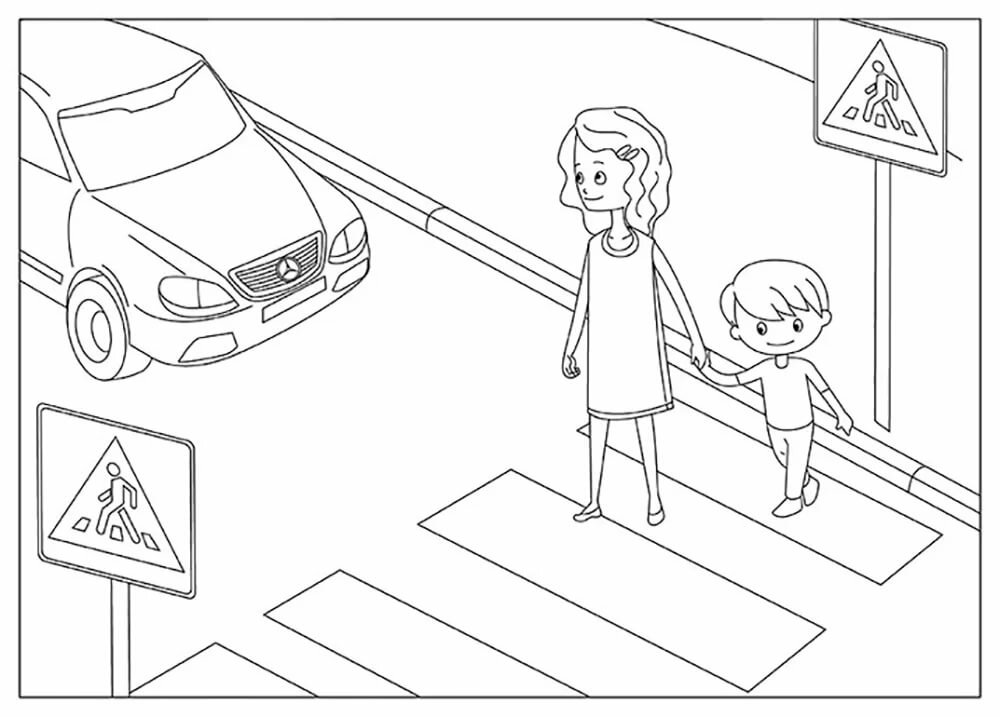 Вопрос 2. Что нельзя делать пешеходу?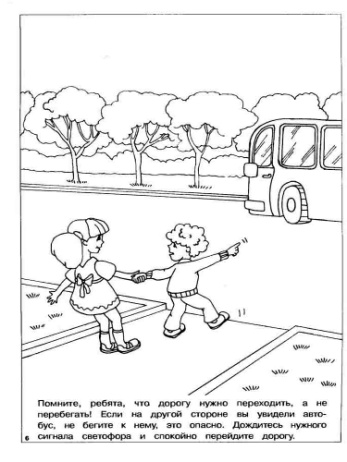 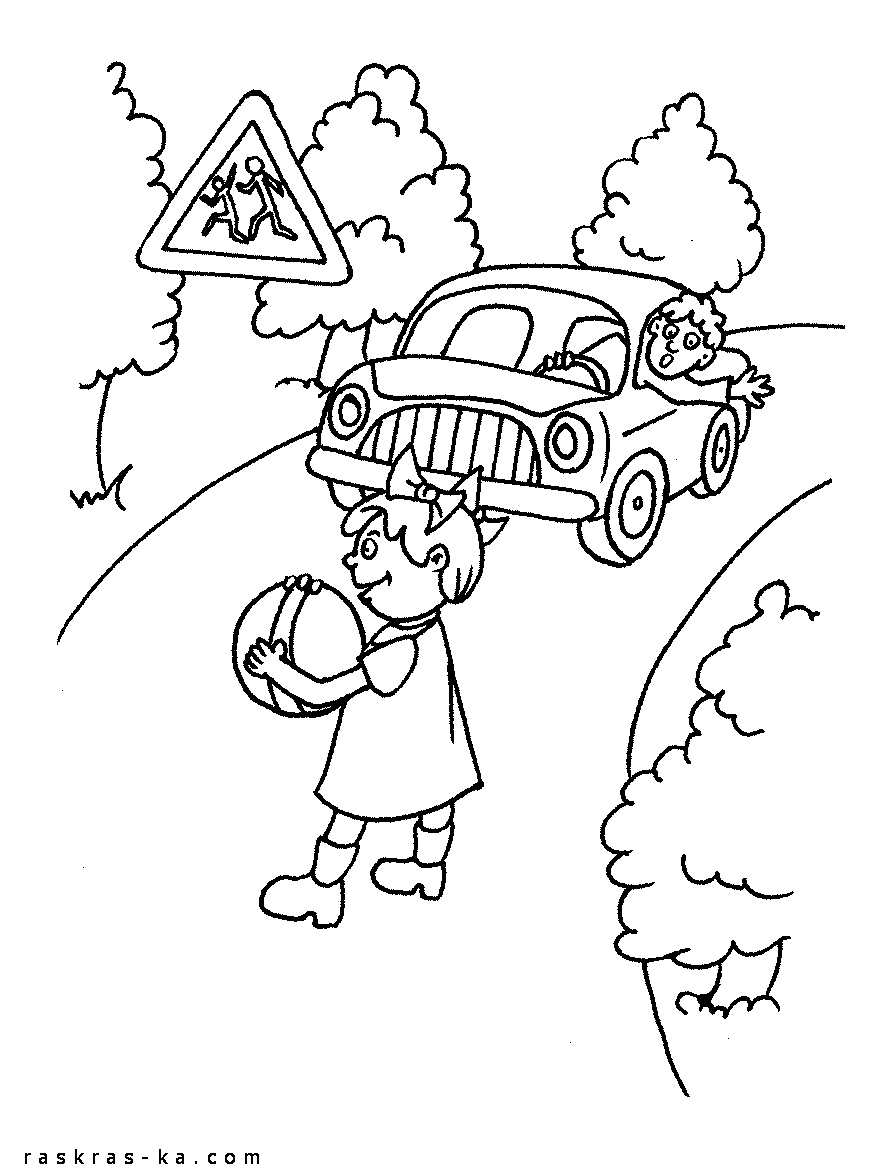 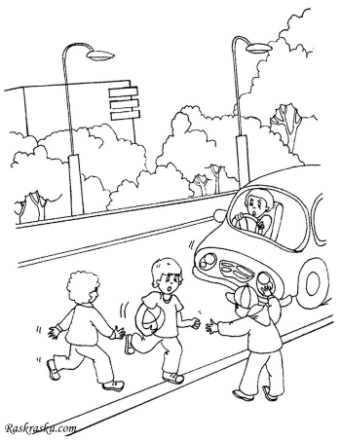 Вопрос 3. На какой цвет светофора можно переходить дорогу?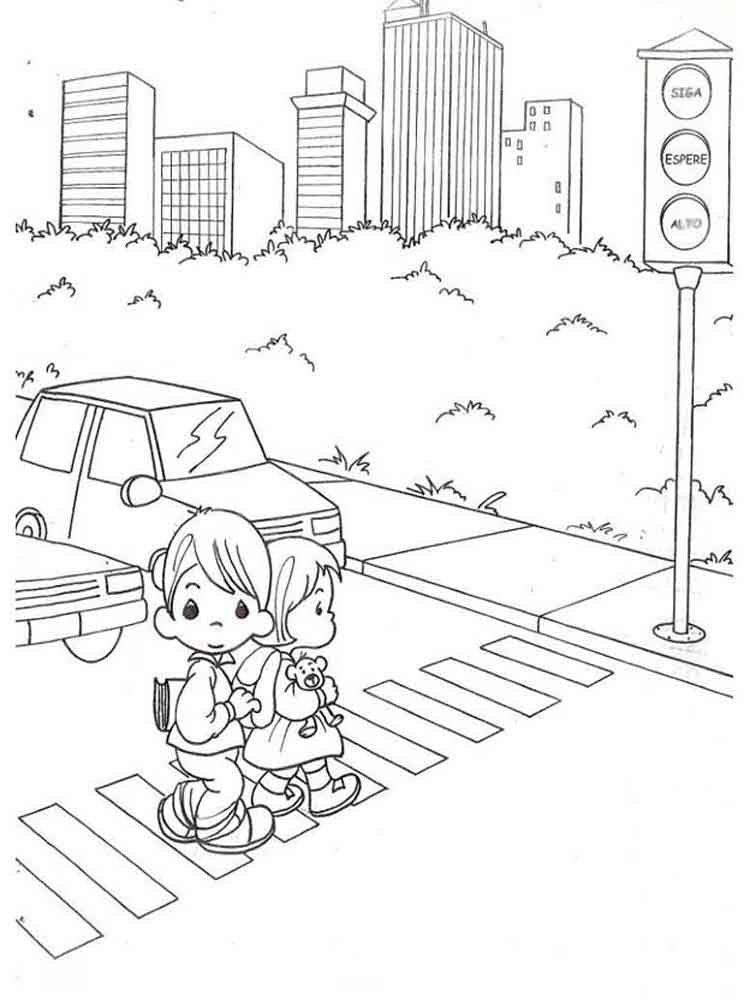 